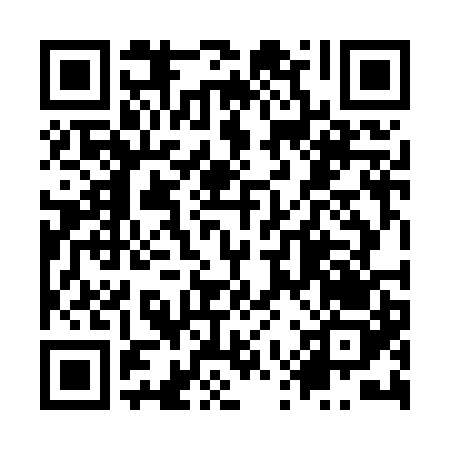 Prayer times for Vitoria-Gasteiz, Alava, SpainWed 1 May 2024 - Fri 31 May 2024High Latitude Method: Angle Based RulePrayer Calculation Method: Muslim World LeagueAsar Calculation Method: HanafiPrayer times provided by https://www.salahtimes.comDateDayFajrSunriseDhuhrAsrMaghribIsha1Wed5:147:042:087:069:1210:562Thu5:127:032:087:069:1310:573Fri5:107:022:087:079:1410:594Sat5:087:002:077:089:1511:015Sun5:066:592:077:089:1611:026Mon5:046:582:077:099:1711:047Tue5:026:572:077:109:1911:068Wed5:006:552:077:109:2011:079Thu4:586:542:077:119:2111:0910Fri4:566:532:077:129:2211:1111Sat4:556:522:077:129:2311:1312Sun4:536:512:077:139:2411:1413Mon4:516:502:077:139:2511:1614Tue4:496:492:077:149:2611:1815Wed4:486:482:077:159:2711:1916Thu4:466:472:077:159:2811:2117Fri4:446:462:077:169:2911:2218Sat4:436:452:077:179:3011:2419Sun4:416:442:077:179:3111:2620Mon4:396:432:077:189:3211:2721Tue4:386:422:077:189:3311:2922Wed4:366:412:077:199:3411:3023Thu4:356:402:087:199:3511:3224Fri4:336:402:087:209:3611:3425Sat4:326:392:087:219:3711:3526Sun4:316:382:087:219:3811:3727Mon4:296:372:087:229:3911:3828Tue4:286:372:087:229:4011:3929Wed4:276:362:087:239:4111:4130Thu4:266:362:087:239:4111:4231Fri4:246:352:097:249:4211:43